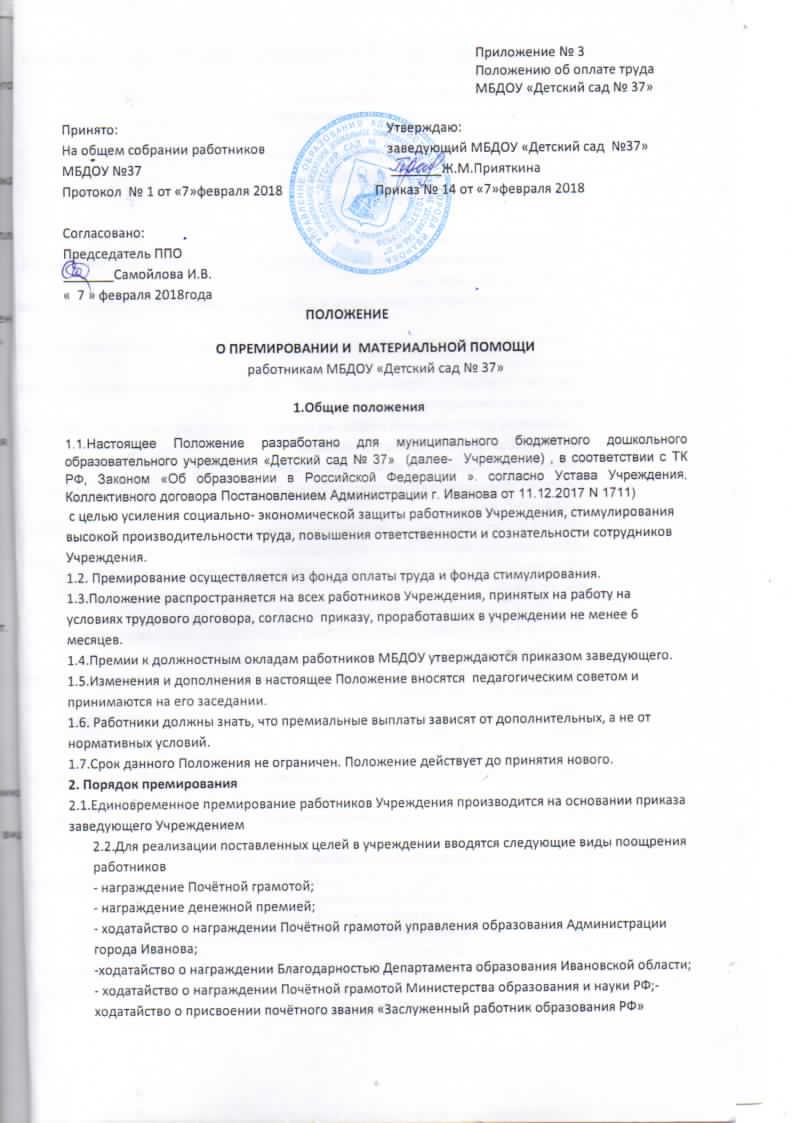 .2.3. В целях поощрения работников за выполненную работу в Учреждении при наличии средств могут выплачиваться премии:- к праздничным и юбилейным датам;-по итогам работы за месяц, квартал, полугодие, год;- за образцовое качество выполняемых работ;- за выполнение особо важных и срочных работ;- за интенсивность и высокие результаты труда;- в связи с уходом на заслуженный отдых;- иное.2.4.При премировании учитывается:- успешное и добросовестное исполнение работником своих должностных обязанностей в соответствующем периоде;- инициатива, творчество и применение в работе современных форм и методов организации труда;- качественная подготовка и проведение мероприятий, связанных с уставной деятельностью учреждения;- выполнение порученной работы, связанной с обеспечением рабочего процесса или уставной деятельности Учреждения;- выполнение дополнительной работы, не входящей в круг основных обязанностей, если за неё не была установлена доплата и надбавка.- качественная подготовка и своевременная сдача отчётности;- участие в течение соответствующего рабочего периода в выполнении важных работ, мероприятий и т.д.;- особый режим, связанный с обеспечением безаварийной, безотказной и бесперебойной работы инженерных и хозяйственно-эксплуатационных систем жизнеобеспечения Учреждения, с обеспечением платных образовательных услуг и иной внебюджетной деятельностью;- отсутствие случаев травматизма воспитанников;- отсутствие обоснованных жалоб со стороны родителей (законных представителей);- отсутствие замечаний со стороны контролирующих органов;- организация и проведение мероприятий, направленных на повышение  авторитета и имиджа Учреждения среди населения;- непосредственное участие в реализации национальных проектов, федеральных и региональных целевых программ и т.д.;2.5.Максимальным размером указанные премии не ограничены.2.6.Предложения о виде и размере премирования вносит заведующий Учреждением, он же  согласовывает его с педагогическим советом Учреждения.2.7.Решение о виде и размере премирования работников заведующий  Учреждением оформляет приказом.3.Порядок выплаты и размеры материальной помощи3.1.Работникам Учреждения  может быть выплачена материальная помощь за счёт средств фонда оплаты труда и фонда стимулирования.3.2.Материальная помощь выплачивается в следующих случаях:- длительное заболевание, требующее дорогостоящего лечения, подтверждённое  соответствующими документами;- тяжёлое финансовое положение, связанное с последствиями стихийных бедствий (землетрясение, пожар, наводнение и другие непредвиденные обстоятельства),  смерть близких родственников (родителей, супруга, детей).3.3.Основанием для рассмотрения вопроса об оказании работникам Учреждения материальной помощи является заявление работника с приложением  подтверждающих документов.3.4.Решение об оказании материальной помощи и её размере согласуется с  педагогическим советом и принимается заведующим Учреждением.4.Заключительная часть4.1. Настоящее положение  может быть отменено только приказом заведующего Учреждением по согласованию с профсоюзом.